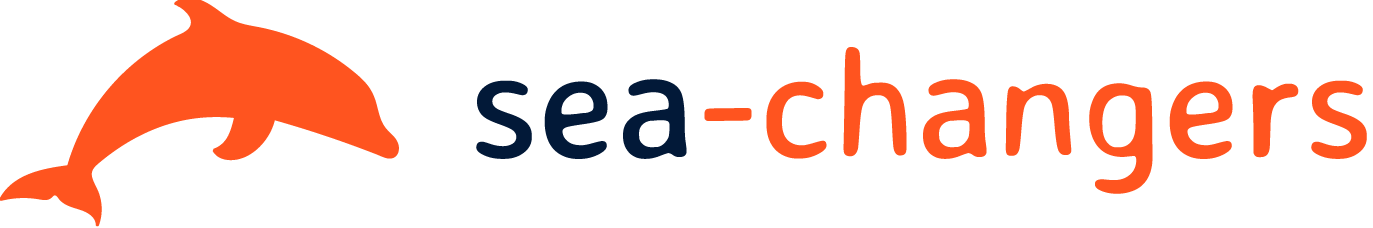 Sea-Changers Marine Conservation Social Fund Application FormAbout you and your organisationIf you are applying as a partnership of two or more organisations, please give details here of the lead partner.Is your organisation a registered charity?  Highlight as appropriate. Yes/NoAre you applying as a partnership of two or more organisations? Highlight as appropriate. Yes/NoSummary of the project requiring funding, its aims and outcomesTell us about the specific project you want funding for, including your short, medium and longer-term project aims. Be clear how Sea-Changers’ funding would be used. Use section 8 for information on your organisation and your work in general - please don’t include it here. Max 1000 charactersHow does your project meet Sea-Changers’ Evaluation Criteria?Potential for positive impacts on coastal and marine environments and/or species. Max 1000 charactersb) Potential for positive impacts on disadvantaged people or communities and/or health and wellbeing benefits.  Max 1000 charactersc) Value for money. Max 1000 charactersd) Deliverability and Scalability. Max 1000 charactersHow will you evaluate your project? Please refer to the aims described in section 2. Max 1000 charactersHow will you publicise Sea-Changers’ funding of this project? Max 500 charactersSea-Changers is keen to promote collaborative working between projects. How will your findings or data be shared with others? Max 1000 charactersProject budgetPlease provide a detailed project budget itemising all costs and showing how the money you’re applying for will be spent. Any application that fails to provide this information will not be considered by the panel. We will not consider any applications where costs have been estimated or not clearly researched and evidenced. Add further rows as necessary.Total cost: Is the funding request part of a larger project? Please highlight as appropriate. Yes/NoIf 'Yes'What will you do if you are not successful in other funding applications and how will this impact on the project? Max 750 charactersIf 'Yes'Please state clearly the overall budget needed for your entire project; what other funds you are currently applying for/have secured and specifically what our funding will be used for within the wider project.Your organisationPlease give a description of your organisation and its relevant track record in delivering grant funded projects in collaboration with the local community. Max 1000 characters).If your organisation is part of a larger parent organisation, why is the parent organisation not (fully) funding the project? Max 500 charactersIf, as part of the project, any/all organisations involved will be working with children or adults at risk, you must send an up-to-date copy of their Safeguarding Policy with your application.  Is this relevant to your project? Highlight as appropriate. Yes/NoWhere did you hear about this Sea-Changers’ grant?Sea-Changers Marine Conservation Social Fund is for applications between £3,000- £5,000. Fill in all relevant fields of the form, marking any which do not apply as n/a. Most sections have stated character limits. Please keep to them, as any text in excess of these limits will be disregarded. Spaces do not count towards the character count.We are a volunteer run organisation, and our resources are very limited, so please read the MCSF guidelines for applicants on our website carefully before submission and do not attach separate sheets as they will not be read.Completed applications should be sent to info@sea-changers.org.ukName of organisationAre you part of a larger organisation? If so, which?Organisational turnover (most recent financial year)AddressPostcodeWebsiteContact names (please give details for two contacts)Contact email addresses(Please note, email is used for all correspondence. If you need an alternative means of communication please tell us here.)Telephone number(s)If ‘Yes’, what is your charity registration number?If 'No', what kind of legal entity is your organisation?If ‘Yes’, please give the names and areas of expertise of all partners other than the lead.Project nameStart and end dates (an end date must be given).Amount applied forItemCostADD FURTHER ROWS AS NEEDEDApplication ChecklistBefore you submit your application, please check the following:Have you read through the relevant page on the website regarding who can apply and ensured that your project meets our Eligibility Criteria?Have you ensured your contact information is correct and up to date? Have you filled in all relevant sections of the form?Have you included any Safeguarding Policies that are relevant (see 8c)?Have you read the Terms and Conditions on the next page?Thank you for taking the time to submit your application.If you have questions about completing the form please email info@sea-changers.org.uk